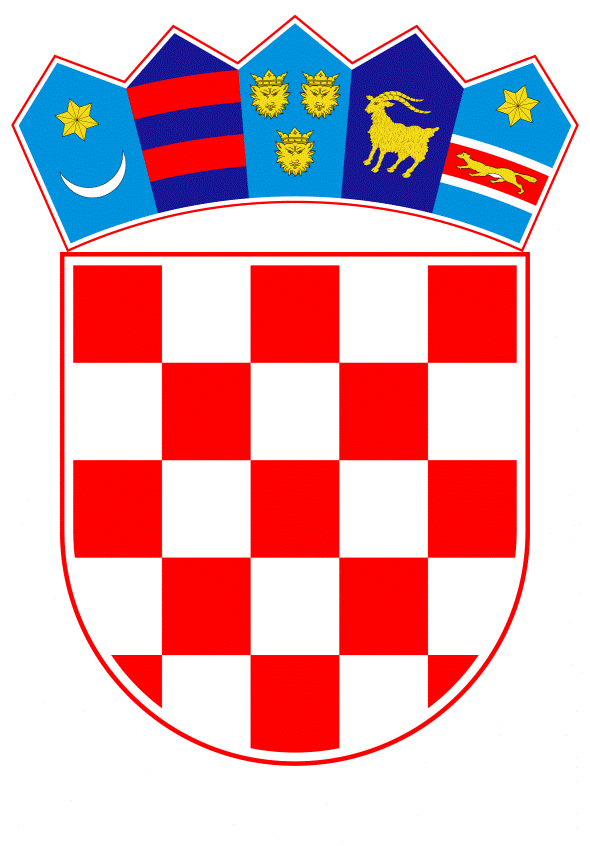 VLADA REPUBLIKE HRVATSKEZagreb,   _______ travnja  2021.____________________________________________________________________________________________________________________________________________________Banski dvori | Trg Sv. Marka 2  | 10000 Zagreb | tel. 01 4569 222 | vlada.gov.hrPRIJEDLOGNa temelju članka 31. stavka 3. Zakona o Vladi Republike Hrvatske („Narodne novine“, br. 150/11, 119/14, 93/16 i 116/18) Vlada Republike Hrvatske je na sjednici održanoj   _________  travnja 2021. donijelaZ A K L J U Č A K1. Daje se prethodna suglasnost predstavniku Vlade Republike Hrvatske za prihvaćanje amandmana Kluba zastupnika Hrvatske demokratske zajednice u Hrvatskome saboru, od 7. travnja 2021., na članke 2., 4. i 5. Konačnog prijedloga zakona o izmjenama i dopuni Zakona o lokalnim izborima.2. Daje se prethodna suglasnost predstavniku Vlade Republike Hrvatske za djelomično prihvaćanje amandmana Kluba zastupnika Centra i GLAS-a u Hrvatskome saboru te Kluba zastupnika SDP-a u Hrvatskome saboru, od 7. travnja 2021. godine na članke 4. i 5. Konačnog prijedloga zakona o izmjenama i dopuni Zakona o lokalnim izborima, u izmijenjenom obliku, tako da glase:„Članak 4.U članku 80. stavku 1. točka 4. mijenja se i glasi:„4. danom odjave prebivališta s područja jedinice.“.	„Članak 5. U članku 93. stavku 1. točka 4. mijenja se i glasi:„4. danom odjave prebivališta s područja jedinice.“.Klasa: Urbroj: Zagreb,ObrazloženjeKlub zastupnika Hrvatske demokratske zajednice u Hrvatskom saboru predložio je dana 7. travnja 2021. godine amandmane na članke 2., 4. i 5. Konačnog prijedloga zakona o izmjenama i dopunama Zakona o lokalnim izborima.Amandmani Kluba zastupnika Hrvatske demokratske zajednice glase:„AMANDMAN IU članku 2. iza stavka 1. dodaje se stavak 2. koji glasi:„U članku 13. dodaje se stavak 3. koji glasi: „(3) Zabrana kandidiranja iz stavka 2. ovoga članka ne odnosi se na osobe koje su pravomoćnom sudskom presudom osuđene za kaznena djela počinjena iz nehaja na kaznu zatvora ako im je ta kazna zamijenjena radom za opće dobro ili uvjetnom osudom.“AMANDMAN IIU članku 4. iza riječi: „presude“ dodaju se riječi: „osim za kaznena djela iz članka 13. stavak 3. ovog Zakona,“.AMANDMAN IIIU članku 5. iza riječi: „presude“ dodaju se riječi: „osim za kaznena djela iz članka 13. stavak 3. ovog Zakona,“. U obrazloženju predloženih amandmana navedeno je da se amandmanima osigurava da pasivno biračko pravo ostvare i osobe koje nisu počinile teška i osobito nečasna kaznena djela, a čime se osigurava primjena članka 30. Ustava Republike Hrvatske. Slijedom navedenog obrazloženja, predmetni amandmani Kluba zastupnika Hrvatske demokratske zajednice se prihvaćaju u cijelosti. Nadalje, Klub zastupnika Centra i GLAS-a u Hrvatskom saboru te Klub zastupnika SDP-a u Hrvatskom saboru podnijeli su 7. travnja 2021. amandmane istovjetnog sadržaja na članke 4. i 5. Konačnog prijedloga zakona o izmjenama i dopuni Zakona o lokalnim izborima.Amandmani Kluba zastupnika Centra i GLAS-a glase:„AMANDMAN I.U članku 4. točka 2. mijenja se i glasi: ,,4. ako odjavi prebivalište s područja jedinice ili se prebivalište odjavi u postupku po službenoj dužnosti, danom odjave prebivališta,“AMANDMAN II.U članku 5. točka 2. mijenja se i glasi: ,,4. ako odjavi prebivalište s područja jedinice ili se prebivalište odjavi u postupku po službenoj dužnosti, danom odjave prebivališta,“.“Amandmani Kluba zastupnika SDP-a glase: „AMANDMAN I.U članku 4. kojim se mijenja članak 80., u stavku 1., točka 4. mijenja se i glasi:„4. ako odjavi prebivalište s područja jedinice ili se prebivalište odjavi u postupku po službenoj dužnosti, danom odjave prebivališta,“.AMANDMAN II.U članku 5. kojim se mijenja članak 93., u stavku 1., točka 4. mijenja se i glasi:„4. ako odjavi prebivalište s područja jedinice ili se prebivalište odjavi u postupku po službenoj dužnosti, danom odjave prebivališta,“.“U obrazloženju navedenih amandmana istaknuto je da građanin može sam odjaviti prebivalište, ali ono može biti odjavljeno i u postupku koji se pokreče po službenoj dužnosti, u skladu s odredbama Zakona o prebivalištu („Narodne novine“, broj 144/12, i 158/13).Stoga je, kako bi namjera bila u potpunosti ispunjena, potrebno propisati da članu predstavničkog tijela te općinskom načelniku, gradonačelniku, odnosno županu i njihovim zamjenicima mandat prestaje u oba navedena slučaja.Amandmani Kluba zastupnika Centra i GLAS-a te Kluba zastupnika SDP-a se prihvaćaju djelomično u izmijenjenom obliku tako da glase: „Članak 4.U članku 80. stavku 1. točka 4. mijenja se i glasi:„4. danom odjave prebivališta s područja jedinice,“.„Članak 5. U članku 93. stavku 1. točka 4. mijenja se i glasi:„4. danom odjave prebivališta s područja jedinice,“.Na ovaj način obuhvaćena je svaka odjava prebivališta neovisno radi li se o osobnoj odjavi ili o odjavi po službenoj dužnosti, slijedom čega mandat prestaje danom odjave prebivališta s područja jedinice. Budući da su u odnosu na članke 4. i 5. Konačnog prijedloga zakona o izmjenama i dopunama Zakona o lokalnim izborima prihvaćeni Amandmani II i III Kluba zastupnika Hrvatske demokratske zajednice u cijelosti te Amandmani I i II Kluba zastupnika Centra i GLAS-a i Amandmani I i II Kluba zastupnika SDP-a djelomično u izmijenjenom obliku, odredbe članaka 4. i 5. Konačnog prijedloga zakona glase: „Članak 4.U članku 80. stavku 1. točke 3. i 4. mijenjaju se i glase:„3. ako je pravomoćnom sudskom presudom osuđen za kazneno djelo na kaznu zatvora u trajanju od najmanje šest mjeseci ili mu je ta kazna zamijenjena radom za opće dobro ili uvjetnom osudom, danom pravomoćnosti presude, osim za kaznena djela iz članka 13. stavka 3. ovog Zakona,  4. danom odjave prebivališta s područja jedinice.“.“„Članak 5.U članku 93. stavku 1. točke 3. i 4. mijenjaju se i glase:„3. ako je pravomoćnom sudskom presudom osuđen za kazneno djelo na kaznu zatvora ili mu je ta kazna zamijenjena radom za opće dobro ili uvjetnom osudom, danom pravomoćnosti presude, osim za kaznena djela iz članka 13. stavka 3. ovog Zakona4. danom odjave prebivališta s područja jedinice.“.“ Slijedom svega navedenog, odlučeno je kao u izreci Zaključka.Predlagatelj:Ministarstvo pravosuđa i upravePredmet:Prijedlog zaključka o davanju prethodne suglasnosti predstavniku Vlade Republike Hrvatske za prihvaćanje amandmana drugih predlagatelja na Konačni prijedlog zakona o izmjenama i dopuni Zakona o lokalnim izborima  PREDSJEDNIK mr. sc. Andrej Plenković  